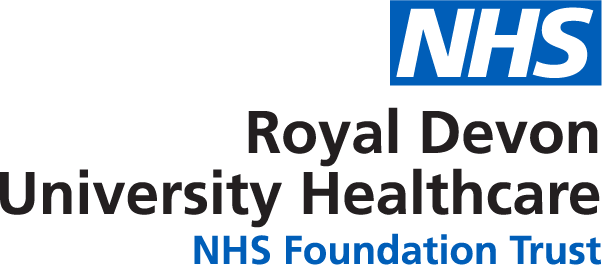 COMPETENCY REQUIREMENTS 	To be completed for all new positionsPlease tick which of these essential learning s is applicable to this role (NB those that are mandatory for all staff with no variation on frequency are pre-populated with a tick)APPENDIX 22STRUCTURE CHANGE JUSTIFICATION FORM FOR NEW JOBSPlease include current and proposed structure charts for this change, including management structure and supporting staff structure below.APPENDIX 22STRUCTURE CHANGE JUSTIFICATION FORM FOR RE-BANDINGPlease include current and proposed structure charts for this change, including management structure and supporting staff structure below.JOB DETAILS JOB DETAILS Job Title Pastoral Support Worker and Learning Facilitator- Healthcare Support WorkersReports to Band 6 Vocational Education Tutor Band Band 5 – 37.5 hours/per week 1.0 WTEDepartment/Directorate Professional DevelopmentJOB PURPOSE JOB PURPOSE JOB PURPOSE The Post Holder  will:Develop, implement and support the delivery of accredited and non-accredited vocational education for HCSW within the Royal Devon University Hospital NHS Healthcare Trust (RDU) and the wider community thus supporting the ‘Talent for Care’ initiative whilst providing pastoral support to HCSW and supporting clinical colleagues supporting HCSW in their clinical areas.  This post will be based within People Development (PD), in the Research, Innovation, Learning, and Development Building (RILD), RDU Wonford and will work across all east RDU sites and the wider community. There will be a requirement for remote teaching and working as needed. There will also be an equivalent statement re working for north) Role model the Trusts values and behaviours, demonstrating a person centred approach to service delivery and development  The Post Holder  will:Develop, implement and support the delivery of accredited and non-accredited vocational education for HCSW within the Royal Devon University Hospital NHS Healthcare Trust (RDU) and the wider community thus supporting the ‘Talent for Care’ initiative whilst providing pastoral support to HCSW and supporting clinical colleagues supporting HCSW in their clinical areas.  This post will be based within People Development (PD), in the Research, Innovation, Learning, and Development Building (RILD), RDU Wonford and will work across all east RDU sites and the wider community. There will be a requirement for remote teaching and working as needed. There will also be an equivalent statement re working for north) Role model the Trusts values and behaviours, demonstrating a person centred approach to service delivery and development  The Post Holder  will:Develop, implement and support the delivery of accredited and non-accredited vocational education for HCSW within the Royal Devon University Hospital NHS Healthcare Trust (RDU) and the wider community thus supporting the ‘Talent for Care’ initiative whilst providing pastoral support to HCSW and supporting clinical colleagues supporting HCSW in their clinical areas.  This post will be based within People Development (PD), in the Research, Innovation, Learning, and Development Building (RILD), RDU Wonford and will work across all east RDU sites and the wider community. There will be a requirement for remote teaching and working as needed. There will also be an equivalent statement re working for north) Role model the Trusts values and behaviours, demonstrating a person centred approach to service delivery and development  KEY WORKING RELATIONSHIPS KEY WORKING RELATIONSHIPS Directorate 			People Development Clinical Area			Vocational Education TeamMulti-disciplinary Team	Professional DevelopmentTrust wide			Clinical colleagues in areas where HCSW are employedDirectorate 			People Development Clinical Area			Vocational Education TeamMulti-disciplinary Team	Professional DevelopmentTrust wide			Clinical colleagues in areas where HCSW are employedDirectorate 			People Development Clinical Area			Vocational Education TeamMulti-disciplinary Team	Professional DevelopmentTrust wide			Clinical colleagues in areas where HCSW are employedORGANISATIONAL CHART ORGANISATIONAL CHART ORGANISATIONAL CHART The post holder will be a member of the Vocational Education team in PD. This role reports to a B6 within Vocational Education. Working across the RDU sites and community hospitals they will assist and/or supervise vocational assessors and candidates undertaking the L2 units L3 Diplomas in health qualifications as well as the Vocational Assessors awards and primarily the Care Certificate. There may also be delivery expected on the L3 Diplomas.The post holder will be a member of the Vocational Education team in PD. This role reports to a B6 within Vocational Education. Working across the RDU sites and community hospitals they will assist and/or supervise vocational assessors and candidates undertaking the L2 units L3 Diplomas in health qualifications as well as the Vocational Assessors awards and primarily the Care Certificate. There may also be delivery expected on the L3 Diplomas.The post holder will be a member of the Vocational Education team in PD. This role reports to a B6 within Vocational Education. Working across the RDU sites and community hospitals they will assist and/or supervise vocational assessors and candidates undertaking the L2 units L3 Diplomas in health qualifications as well as the Vocational Assessors awards and primarily the Care Certificate. There may also be delivery expected on the L3 Diplomas.KEY RESULT AREAS/PRINCIPAL DUTIES AND RESPONSIBILITIES KEY RESULT AREAS/PRINCIPAL DUTIES AND RESPONSIBILITIES KEY RESULT AREAS/PRINCIPAL DUTIES AND RESPONSIBILITIES COMMUNICATION/RELATIONSHIP SKILLS COMMUNICATION/RELATIONSHIP SKILLS COMMUNICATION/RELATIONSHIP SKILLS To take collective responsibility, manage and deliver a range of effective training and assessment provision in response to the needs of the RDU, National Occupational Standards (NOS), Apprenticeship Standards and, primarily, the Care CertificateSupport the delivery of the in-house essential skills course undertaken by all HCSW new to care Support the successful completion of level 2 units as requiredWork with service areas to ensure the successful completion of the Apprenticeships at Level 3 to include the Care Certificate and provide peripatetic support where work-based assessment is limited. In addition, carry a caseload of candidates to support and assist work-based assessors.Provide pastoral support and advice to HCSW and escalate issues of concern to line manager. Uphold the Awarding Organisation (AO) centre requirements, maintaining centre documents and data. Providing up to date and accurate information to the AO and the External Quality Assurer as/if required.Action (with support) development and changes with regard to both AO and the Apprenticeship standards.Liaise with partner organisations, ensuring all data and records are provided as required and requirements met.Take collective responsibility to provide advice and guidance, ensure targets are met and liaise with external providers as required.Actively participate in standardisation activities.Participate in the planning and delivery of the Essential Skills course and the Care Certificate and at times, Level 3 programme of induction and study days.Assist with the development of training materials for the Essential Skills Course, Care Certificate and the L3 programmes to an agreed standard.Maintain competence via awareness of current clinical, education and research issues as well as undertake the required qualifications for quality assurance if needed.Develop and maintain effective relationships with managers and all staff both in the acute and community setting. Assist in the provision of activities in a way that maximises appropriate uptake of provision.Attend various internal and external meetings as required as part of the Vocational Education (VE) TeamMaintain all training and assessment records and produce written and oral summaries of progress as required to meet Ofsted and ESFA audit.Organise own work pattern to respond to the needs of users of the service.Be responsible for the management of candidates electronic portfolios and electronic Care Certificate workbooks within their area.To participate in performance review and agreed personal development activities.To support careers events, work experience and recruitment of apprentices as well as supporting non-registered career pathways.To take collective responsibility, manage and deliver a range of effective training and assessment provision in response to the needs of the RDU, National Occupational Standards (NOS), Apprenticeship Standards and, primarily, the Care CertificateSupport the delivery of the in-house essential skills course undertaken by all HCSW new to care Support the successful completion of level 2 units as requiredWork with service areas to ensure the successful completion of the Apprenticeships at Level 3 to include the Care Certificate and provide peripatetic support where work-based assessment is limited. In addition, carry a caseload of candidates to support and assist work-based assessors.Provide pastoral support and advice to HCSW and escalate issues of concern to line manager. Uphold the Awarding Organisation (AO) centre requirements, maintaining centre documents and data. Providing up to date and accurate information to the AO and the External Quality Assurer as/if required.Action (with support) development and changes with regard to both AO and the Apprenticeship standards.Liaise with partner organisations, ensuring all data and records are provided as required and requirements met.Take collective responsibility to provide advice and guidance, ensure targets are met and liaise with external providers as required.Actively participate in standardisation activities.Participate in the planning and delivery of the Essential Skills course and the Care Certificate and at times, Level 3 programme of induction and study days.Assist with the development of training materials for the Essential Skills Course, Care Certificate and the L3 programmes to an agreed standard.Maintain competence via awareness of current clinical, education and research issues as well as undertake the required qualifications for quality assurance if needed.Develop and maintain effective relationships with managers and all staff both in the acute and community setting. Assist in the provision of activities in a way that maximises appropriate uptake of provision.Attend various internal and external meetings as required as part of the Vocational Education (VE) TeamMaintain all training and assessment records and produce written and oral summaries of progress as required to meet Ofsted and ESFA audit.Organise own work pattern to respond to the needs of users of the service.Be responsible for the management of candidates electronic portfolios and electronic Care Certificate workbooks within their area.To participate in performance review and agreed personal development activities.To support careers events, work experience and recruitment of apprentices as well as supporting non-registered career pathways.To take collective responsibility, manage and deliver a range of effective training and assessment provision in response to the needs of the RDU, National Occupational Standards (NOS), Apprenticeship Standards and, primarily, the Care CertificateSupport the delivery of the in-house essential skills course undertaken by all HCSW new to care Support the successful completion of level 2 units as requiredWork with service areas to ensure the successful completion of the Apprenticeships at Level 3 to include the Care Certificate and provide peripatetic support where work-based assessment is limited. In addition, carry a caseload of candidates to support and assist work-based assessors.Provide pastoral support and advice to HCSW and escalate issues of concern to line manager. Uphold the Awarding Organisation (AO) centre requirements, maintaining centre documents and data. Providing up to date and accurate information to the AO and the External Quality Assurer as/if required.Action (with support) development and changes with regard to both AO and the Apprenticeship standards.Liaise with partner organisations, ensuring all data and records are provided as required and requirements met.Take collective responsibility to provide advice and guidance, ensure targets are met and liaise with external providers as required.Actively participate in standardisation activities.Participate in the planning and delivery of the Essential Skills course and the Care Certificate and at times, Level 3 programme of induction and study days.Assist with the development of training materials for the Essential Skills Course, Care Certificate and the L3 programmes to an agreed standard.Maintain competence via awareness of current clinical, education and research issues as well as undertake the required qualifications for quality assurance if needed.Develop and maintain effective relationships with managers and all staff both in the acute and community setting. Assist in the provision of activities in a way that maximises appropriate uptake of provision.Attend various internal and external meetings as required as part of the Vocational Education (VE) TeamMaintain all training and assessment records and produce written and oral summaries of progress as required to meet Ofsted and ESFA audit.Organise own work pattern to respond to the needs of users of the service.Be responsible for the management of candidates electronic portfolios and electronic Care Certificate workbooks within their area.To participate in performance review and agreed personal development activities.To support careers events, work experience and recruitment of apprentices as well as supporting non-registered career pathways.ANALYTICAL/JUDGEMENTAL SKILLSANALYTICAL/JUDGEMENTAL SKILLSANALYTICAL/JUDGEMENTAL SKILLSIdentify own personal development needs to work within this role, and take appropriate action to ensure these needs are met to maintain any qualifications to ensure currency and credibility.Assist in the development of an effective system for quality assuranceEngage in evaluation activities as required by the AOAssist in audit activities as required for the trust, Ofsted, ESFA and AO. Identify own personal development needs to work within this role, and take appropriate action to ensure these needs are met to maintain any qualifications to ensure currency and credibility.Assist in the development of an effective system for quality assuranceEngage in evaluation activities as required by the AOAssist in audit activities as required for the trust, Ofsted, ESFA and AO. Identify own personal development needs to work within this role, and take appropriate action to ensure these needs are met to maintain any qualifications to ensure currency and credibility.Assist in the development of an effective system for quality assuranceEngage in evaluation activities as required by the AOAssist in audit activities as required for the trust, Ofsted, ESFA and AO. PLANNING/ORGANISATIONAL SKILLSPLANNING/ORGANISATIONAL SKILLSPLANNING/ORGANISATIONAL SKILLSDeliver teaching as part of the apprenticeship strategy in collaboration with the lead tutor to ensure practice development and, ultimately, improved care for patients.Maintain an active learning environment in line with Ofsted requirements.Attend relevant clinical / professional meetings, seminars and conferencesProvide feedback to the organisation on any clinical and professional issues which have an impact on standards of practice within their sphere of responsibility.Plans and organises own workload within their remit which will require adjustment as required in response to learner and workplace need.Responds rapidly to changing priorities based on service need to meet learner requirements.Attend relevant clinical / professional meetings, seminars and conferencesDeliver teaching as part of the apprenticeship strategy in collaboration with the lead tutor to ensure practice development and, ultimately, improved care for patients.Maintain an active learning environment in line with Ofsted requirements.Attend relevant clinical / professional meetings, seminars and conferencesProvide feedback to the organisation on any clinical and professional issues which have an impact on standards of practice within their sphere of responsibility.Plans and organises own workload within their remit which will require adjustment as required in response to learner and workplace need.Responds rapidly to changing priorities based on service need to meet learner requirements.Attend relevant clinical / professional meetings, seminars and conferencesDeliver teaching as part of the apprenticeship strategy in collaboration with the lead tutor to ensure practice development and, ultimately, improved care for patients.Maintain an active learning environment in line with Ofsted requirements.Attend relevant clinical / professional meetings, seminars and conferencesProvide feedback to the organisation on any clinical and professional issues which have an impact on standards of practice within their sphere of responsibility.Plans and organises own workload within their remit which will require adjustment as required in response to learner and workplace need.Responds rapidly to changing priorities based on service need to meet learner requirements.Attend relevant clinical / professional meetings, seminars and conferencesPHYSICAL SKILLS PHYSICAL SKILLS PHYSICAL SKILLS Ability to set up teaching rooms including moving tables and chairsAbility to work within clinical environments alongside learners to support learner assessment. VDU userAbility to move and handle resources required for external eventsAbility to set up teaching rooms including moving tables and chairsAbility to work within clinical environments alongside learners to support learner assessment. VDU userAbility to move and handle resources required for external eventsAbility to set up teaching rooms including moving tables and chairsAbility to work within clinical environments alongside learners to support learner assessment. VDU userAbility to move and handle resources required for external eventsPATIENT/CLIENT CARE PATIENT/CLIENT CARE PATIENT/CLIENT CARE Support learners to ensure the highest possible care standards within the learner’s sphere of competence and ensure own high standards whilst assessing.Support learners to ensure the highest possible care standards within the learner’s sphere of competence and ensure own high standards whilst assessing.Support learners to ensure the highest possible care standards within the learner’s sphere of competence and ensure own high standards whilst assessing.POLICY/SERVICE DEVELOPMENT POLICY/SERVICE DEVELOPMENT POLICY/SERVICE DEVELOPMENT Contributes to the management of the service by providing periodical reports as per team requirements.Participates in operational and strategic planning for the development and delivery of the service to promote good practice.Develops their leadership skills in order to ultimately be able to lead on specific practice and service developments.Conducts quality improvement to ensure delivery of a safe high-quality service according to national guidance and best practice Trust policies, protocols and service strategyActs as a resource for health care professionals working within the Trust and primary care, providing advice and support concerning the assessment and management of learners.Contributes to the management of the specialist service by providing periodical reports as per divisional requirements.Participates in operational and strategic planning for the development and delivery of the service, including the development of programmes of study which meet Ofsted requirements.Demonstrates compliance with professional policies and procedures at all times, working to local and national evidence-based guidelines for assessment, quality assurance and learning.Contributes to the management of the service by providing periodical reports as per team requirements.Participates in operational and strategic planning for the development and delivery of the service to promote good practice.Develops their leadership skills in order to ultimately be able to lead on specific practice and service developments.Conducts quality improvement to ensure delivery of a safe high-quality service according to national guidance and best practice Trust policies, protocols and service strategyActs as a resource for health care professionals working within the Trust and primary care, providing advice and support concerning the assessment and management of learners.Contributes to the management of the specialist service by providing periodical reports as per divisional requirements.Participates in operational and strategic planning for the development and delivery of the service, including the development of programmes of study which meet Ofsted requirements.Demonstrates compliance with professional policies and procedures at all times, working to local and national evidence-based guidelines for assessment, quality assurance and learning.Contributes to the management of the service by providing periodical reports as per team requirements.Participates in operational and strategic planning for the development and delivery of the service to promote good practice.Develops their leadership skills in order to ultimately be able to lead on specific practice and service developments.Conducts quality improvement to ensure delivery of a safe high-quality service according to national guidance and best practice Trust policies, protocols and service strategyActs as a resource for health care professionals working within the Trust and primary care, providing advice and support concerning the assessment and management of learners.Contributes to the management of the specialist service by providing periodical reports as per divisional requirements.Participates in operational and strategic planning for the development and delivery of the service, including the development of programmes of study which meet Ofsted requirements.Demonstrates compliance with professional policies and procedures at all times, working to local and national evidence-based guidelines for assessment, quality assurance and learning.FINANCIAL/PHYSICAL RESOURCES FINANCIAL/PHYSICAL RESOURCES FINANCIAL/PHYSICAL RESOURCES Maximises the efficient use of resources which promotes sustainabilityDexterity and accuracy required in relation to clinical practice including: learner records and safe storage of same within Data Protection/GDPR rules and Trust policy.Maximises the efficient use of resources which promotes sustainabilityDexterity and accuracy required in relation to clinical practice including: learner records and safe storage of same within Data Protection/GDPR rules and Trust policy.Maximises the efficient use of resources which promotes sustainabilityDexterity and accuracy required in relation to clinical practice including: learner records and safe storage of same within Data Protection/GDPR rules and Trust policy.HUMAN RESOURCES HUMAN RESOURCES HUMAN RESOURCES Assesses clinical practice of learners as appropriate with identified members of the clinical team to ensure learners have equal access to timely assessment.Acts as a mentor as appropriate. This includes being a key colleague for trainee assessors.Develops their leadership skills in order to ultimately be able to lead on specific service developments within a service strategy to which they also actively contribute.Deliver formal and informal teaching initiatives as part of the education strategy in collaboration with the lead tutor to ensure practice development.Assesses clinical practice of learners as appropriate with identified members of the clinical team to ensure learners have equal access to timely assessment.Acts as a mentor as appropriate. This includes being a key colleague for trainee assessors.Develops their leadership skills in order to ultimately be able to lead on specific service developments within a service strategy to which they also actively contribute.Deliver formal and informal teaching initiatives as part of the education strategy in collaboration with the lead tutor to ensure practice development.Assesses clinical practice of learners as appropriate with identified members of the clinical team to ensure learners have equal access to timely assessment.Acts as a mentor as appropriate. This includes being a key colleague for trainee assessors.Develops their leadership skills in order to ultimately be able to lead on specific service developments within a service strategy to which they also actively contribute.Deliver formal and informal teaching initiatives as part of the education strategy in collaboration with the lead tutor to ensure practice development.INFORMATION RESOURCES INFORMATION RESOURCES INFORMATION RESOURCES Ensure effective and supportive relationships within the VE team.Maintain a smooth and effective approach to vocational educationEnsure effective use of communication processes with all People Development staff, specifically Line Manager, VE team and Administration teamDevelop and maintain effective relationships with contacts internal and external to the organisation Collaborate with the Lead Tutor and wider team for Ofsted inspections and Education and Skills Funding Agency audits.Ensure effective and supportive relationships within the VE team.Maintain a smooth and effective approach to vocational educationEnsure effective use of communication processes with all People Development staff, specifically Line Manager, VE team and Administration teamDevelop and maintain effective relationships with contacts internal and external to the organisation Collaborate with the Lead Tutor and wider team for Ofsted inspections and Education and Skills Funding Agency audits.Ensure effective and supportive relationships within the VE team.Maintain a smooth and effective approach to vocational educationEnsure effective use of communication processes with all People Development staff, specifically Line Manager, VE team and Administration teamDevelop and maintain effective relationships with contacts internal and external to the organisation Collaborate with the Lead Tutor and wider team for Ofsted inspections and Education and Skills Funding Agency audits.RESEARCH AND DEVELOPMENT RESEARCH AND DEVELOPMENT RESEARCH AND DEVELOPMENT Seeks out new knowledge by reading, enquiring and participating in continuing education and attend relevant clinical / professional meetings, seminars and conferences.Reviews and disseminate new information to relevant staff.Seeks out new knowledge by reading, enquiring and participating in continuing education and attend relevant clinical / professional meetings, seminars and conferences.Reviews and disseminate new information to relevant staff.Seeks out new knowledge by reading, enquiring and participating in continuing education and attend relevant clinical / professional meetings, seminars and conferences.Reviews and disseminate new information to relevant staff.FREEDOM TO ACT FREEDOM TO ACT FREEDOM TO ACT Utilises robust assessment techniques in the context of the learner’s workplaceAssists in the maintenance of high-quality assessment and quality assurance standards.Works within the code of conduct for NMC/ HCPC and professional guidelines where the individual is a registrant. Recognise and act on potential gaps in own and/or learner knowledge. Is able to seek out advice and support from colleagues when required.Utilises robust assessment techniques in the context of the learner’s workplaceAssists in the maintenance of high-quality assessment and quality assurance standards.Works within the code of conduct for NMC/ HCPC and professional guidelines where the individual is a registrant. Recognise and act on potential gaps in own and/or learner knowledge. Is able to seek out advice and support from colleagues when required.Utilises robust assessment techniques in the context of the learner’s workplaceAssists in the maintenance of high-quality assessment and quality assurance standards.Works within the code of conduct for NMC/ HCPC and professional guidelines where the individual is a registrant. Recognise and act on potential gaps in own and/or learner knowledge. Is able to seek out advice and support from colleagues when required.OTHER RESPONSIBILITIES OTHER RESPONSIBILITIES OTHER RESPONSIBILITIES To take part in regular performance appraisal.To undertake any training required in order to maintain competency including mandatory training, e.g. Manual HandlingTo contribute to and work within a safe working environment The post holder is expected to comply with Trust Infection Control Policies and conduct him/herself at all times in such a manner as to minimise the risk of healthcare associated infectionAs an employee of the Trust, it is a contractual duty that you abide by any relevant code of professional conduct and/or practice applicable to you.  A breach of this requirement may result in action being taken against you (in accordance with the Trust’s disciplinary policy) up to and including dismissal.Ensure an overview of any safeguarding issues; recording and reporting of same.The post has been identified as involving access to vulnerable adults and/or children and in line with Trust policy, successful applicants will be required to undertake a Disclosure & Barring Service checkTo take part in regular performance appraisal.To undertake any training required in order to maintain competency including mandatory training, e.g. Manual HandlingTo contribute to and work within a safe working environment The post holder is expected to comply with Trust Infection Control Policies and conduct him/herself at all times in such a manner as to minimise the risk of healthcare associated infectionAs an employee of the Trust, it is a contractual duty that you abide by any relevant code of professional conduct and/or practice applicable to you.  A breach of this requirement may result in action being taken against you (in accordance with the Trust’s disciplinary policy) up to and including dismissal.Ensure an overview of any safeguarding issues; recording and reporting of same.The post has been identified as involving access to vulnerable adults and/or children and in line with Trust policy, successful applicants will be required to undertake a Disclosure & Barring Service checkTo take part in regular performance appraisal.To undertake any training required in order to maintain competency including mandatory training, e.g. Manual HandlingTo contribute to and work within a safe working environment The post holder is expected to comply with Trust Infection Control Policies and conduct him/herself at all times in such a manner as to minimise the risk of healthcare associated infectionAs an employee of the Trust, it is a contractual duty that you abide by any relevant code of professional conduct and/or practice applicable to you.  A breach of this requirement may result in action being taken against you (in accordance with the Trust’s disciplinary policy) up to and including dismissal.Ensure an overview of any safeguarding issues; recording and reporting of same.The post has been identified as involving access to vulnerable adults and/or children and in line with Trust policy, successful applicants will be required to undertake a Disclosure & Barring Service checkAPPLICABLE TO MANAGERS ONLYAPPLICABLE TO MANAGERS ONLYAPPLICABLE TO MANAGERS ONLYEvidence that supporting employee health and wellbeing is included in any documents outlining the skills and knowledge that line managers need.Proportion of line managers whose job descriptions include supporting employee health and wellbeing.This post has been identified as involving access to vulnerable adults and/or children and in line with Trust policy successful applicants will be required to undertake a Disclosure & Barring Service Disclosure Check.Evidence that supporting employee health and wellbeing is included in any documents outlining the skills and knowledge that line managers need.Proportion of line managers whose job descriptions include supporting employee health and wellbeing.This post has been identified as involving access to vulnerable adults and/or children and in line with Trust policy successful applicants will be required to undertake a Disclosure & Barring Service Disclosure Check.Evidence that supporting employee health and wellbeing is included in any documents outlining the skills and knowledge that line managers need.Proportion of line managers whose job descriptions include supporting employee health and wellbeing.This post has been identified as involving access to vulnerable adults and/or children and in line with Trust policy successful applicants will be required to undertake a Disclosure & Barring Service Disclosure Check.THE TRUST- VISION AND VALUES THE TRUST- VISION AND VALUES THE TRUST- VISION AND VALUES Our vision is to provide safe, high quality seamless services delivered with courtesy and respect. To achieve our vision we expect all our staff to uphold our Trust values. Our Trust values are:Honesty, Openness & IntegrityFairness,Inclusion & CollaborationRespect & DignityWe recruit competent staff that we support in maintaining and extending their skills in accordance with the needs of the people we serve.  We will pay staff fairly and recognise the whole staff’s commitment to meeting the needs of our patients.We are committed to equal opportunity for all and encourage flexible working arrangements including job sharing. We are committed to recruiting and supporting a diverse workforce and welcome applications from all sections of the community, regardless of age, disability, gender, race, religion, sexual orientation, maternity/pregnancy, marriage/civil partnership or transgender status.  We expect all staff to behave in a way which recognises and respects this diversity, in line with the appropriate standards.Our vision is to provide safe, high quality seamless services delivered with courtesy and respect. To achieve our vision we expect all our staff to uphold our Trust values. Our Trust values are:Honesty, Openness & IntegrityFairness,Inclusion & CollaborationRespect & DignityWe recruit competent staff that we support in maintaining and extending their skills in accordance with the needs of the people we serve.  We will pay staff fairly and recognise the whole staff’s commitment to meeting the needs of our patients.We are committed to equal opportunity for all and encourage flexible working arrangements including job sharing. We are committed to recruiting and supporting a diverse workforce and welcome applications from all sections of the community, regardless of age, disability, gender, race, religion, sexual orientation, maternity/pregnancy, marriage/civil partnership or transgender status.  We expect all staff to behave in a way which recognises and respects this diversity, in line with the appropriate standards.Our vision is to provide safe, high quality seamless services delivered with courtesy and respect. To achieve our vision we expect all our staff to uphold our Trust values. Our Trust values are:Honesty, Openness & IntegrityFairness,Inclusion & CollaborationRespect & DignityWe recruit competent staff that we support in maintaining and extending their skills in accordance with the needs of the people we serve.  We will pay staff fairly and recognise the whole staff’s commitment to meeting the needs of our patients.We are committed to equal opportunity for all and encourage flexible working arrangements including job sharing. We are committed to recruiting and supporting a diverse workforce and welcome applications from all sections of the community, regardless of age, disability, gender, race, religion, sexual orientation, maternity/pregnancy, marriage/civil partnership or transgender status.  We expect all staff to behave in a way which recognises and respects this diversity, in line with the appropriate standards.GENERAL GENERAL GENERAL This is a description of the job as it is now.  We periodically examine employees' job descriptions and update them to ensure that they reflect the job as it is then being performed, or to incorporate any changes being proposed.  This procedure is conducted by the Manager in consultation with the jobholder.  You will, therefore, be expected to participate fully in such discussions.   We aim to reach agreement on reasonable changes, but if agreement is not possible, we reserve the right to insist on changes to your job description after consultation with you.The RDU is a totally smoke-free Trust.  Smoking is not permitted anywhere on Trust property, including all buildings, grounds and car parks.  For help to quit call: 01392 207462.This is a description of the job as it is now.  We periodically examine employees' job descriptions and update them to ensure that they reflect the job as it is then being performed, or to incorporate any changes being proposed.  This procedure is conducted by the Manager in consultation with the jobholder.  You will, therefore, be expected to participate fully in such discussions.   We aim to reach agreement on reasonable changes, but if agreement is not possible, we reserve the right to insist on changes to your job description after consultation with you.The RDU is a totally smoke-free Trust.  Smoking is not permitted anywhere on Trust property, including all buildings, grounds and car parks.  For help to quit call: 01392 207462.This is a description of the job as it is now.  We periodically examine employees' job descriptions and update them to ensure that they reflect the job as it is then being performed, or to incorporate any changes being proposed.  This procedure is conducted by the Manager in consultation with the jobholder.  You will, therefore, be expected to participate fully in such discussions.   We aim to reach agreement on reasonable changes, but if agreement is not possible, we reserve the right to insist on changes to your job description after consultation with you.The RDU is a totally smoke-free Trust.  Smoking is not permitted anywhere on Trust property, including all buildings, grounds and car parks.  For help to quit call: 01392 207462.POST  Pastoral Support and Learning Facilitator - Health Care Support Worker Pastoral Support and Learning Facilitator - Health Care Support Worker BAND  55RequirementsEssentialDesirableQUALIFICATION/ SPECIAL TRAININGCurrent health practitioner (Level 5 health qualification or above)D32/33 or (completed) TAQA Assessors Award (A1) or Mentorship qualification or completion of the Practice Assessor/Supervisor or Practice Educator training (for AHP) Recent experience in delivering education and training sessions to groupsV1 Internal Verifier Award, D34 or TAQA Internal Quality Assurance Award or willing to work towardsTeaching Qualification (eg Cert Ed/PGCE, CIPD Diploma, PTLLS, CTLLS, City & Guilds 7307, 7300 or equivalent)xxxxxKNOWLEDGE/SKILLSRobust knowledge of apprenticeships rules and requirementsKnowledge of the Awarding Organisation requirements for CentresKnowledge of the development of the unregistered workforceProven organisational and planning skillsIT skillsUp to date knowledge of current development within vocational qualificationsKnowledge of NHS policies and proceduresKnowledge of educational developments for non-registered staff eg. Care CertificateExcellent written/verbal communications skillsxxxxxxxxEXPERIENCE Experience of assessing Apprenticeship/Diploma candidates in the workplaceMinimum 1 year experience as an Internal Quality Assurer of Diplomas and ApprenticeshipsExperience of current clinical working in a healthcare environmentExperience in classroom delivery (and remote teaching delivery in particular) would be very beneficialExperience of liaising with outside agenciesUp to date experience of clinical/technical practice and competenciesxxxxxxPERSONAL REQUIREMENTS:Ability to be self-motivatedExperience as wellbeing champion or advocate for speaking up Ability to work on own initiative and take responsibility for decisionsAbility and willingness to assess learners in ward areas as well as own specialty areaAbility to work under pressure and to deadlinesAbility to take a lead on projects and team activitiesTo have an innovative and flexible approachConfidence in talking to groups and classroom deliveryGood attention to detail and highly organisedAble and willing to work as part of a teamxxxxxxxxxxOTHER REQUIREMENTS  A calm and positive outlook when under pressureExcellent problem solving abilityxxFREQUENCY(Rare/ Occasional/ Moderate/ Frequent)FREQUENCY(Rare/ Occasional/ Moderate/ Frequent)FREQUENCY(Rare/ Occasional/ Moderate/ Frequent)FREQUENCY(Rare/ Occasional/ Moderate/ Frequent)WORKING CONDITIONS/HAZARDSWORKING CONDITIONS/HAZARDSROMFHazards/ Risks requiring Immunisation ScreeningHazards/ Risks requiring Immunisation ScreeningLaboratory specimensNContact with patientsYxExposure Prone ProceduresNBlood/body fluidsYxLaboratory specimensNHazard/Risks requiring Respiratory Health SurveillanceSolvents (e.g. toluene, xylene, white spirit, acetone, formaldehyde and ethyl acetate)NRespiratory sensitisers (e.g isocyanates)NChlorine based cleaning solutions (e.g. Chlorclean, Actichlor, Tristel)YxxxAnimalsYxCytotoxic drugsNRisks requiring Other Health SurveillanceRisks requiring Other Health SurveillanceRadiation (>6mSv)NLaser (Class 3R, 3B, 4)NDusty environment (>4mg/m3)NNoise (over 80dBA)NHand held vibration tools (=>2.5 m/s2)NOther General Hazards/ RisksOther General Hazards/ RisksVDU use ( > 1 hour daily)YxHeavy manual handling (>10kg)YxDrivingYxFood handlingNNight workingNElectrical workNPhysical Effort YxMental Effort YxEmotional Effort YxWorking in isolationYxChallenging behaviourNxSafeguarding ChildrenGroup 1Group 1Blood TransfusionBDS18 collectionBDS18 collectionConsent TrainingxGroup 2Group 2xBDS 19 & 20 Preparing & Administering BDS 19 & 20 Preparing & Administering VTE TrainingGroup 3Group 3BDS 17 ReceiptingBDS 17 ReceiptingRecord management and the nhs code of practiceGroup 4Group 4Obtaining a blood sample for transfusionObtaining a blood sample for transfusionThe importance of good clinical record keeping xGroup 4Group 4Obtaining a blood sample for transfusionObtaining a blood sample for transfusionThe importance of good clinical record keeping xGroup 5Group 5Annual UpdateAnnual UpdateAntimicrobial Prudent Prescribing Group 6Group 6Control & Restraint AnnualNot mapped this oneSafeguarding Adults Awareness Clinical Staff  Clinical Staff  xMental Capacity/DOL’sxGroup 8 Group 8 Safeguarding Adults Awareness Non Clinical Staff Non Clinical Staff Manual Handling – Two YearManual Handling – Two YearManual Handling – Two YearFalls, slips, trips & falls PatientsPatientsEquality & Diversity – One-Off requirementEquality & Diversity – One-Off requirementEquality & Diversity – One-Off requirementStaff/OthersStaff/OthersXFireFireAnnualxInvestigations of incidents, complaints and claimsInvestigations of incidents, complaints and claimsInvestigations of incidents, complaints and claimsTwo YearlyConflict Resolution – 3 yearlyConflict Resolution – 3 yearlyConflict Resolution – 3 yearlyxInfection Control/Hand HygieneInfection Control/Hand HygieneAnnual requirementxWaterlow Waterlow Waterlow One-Off requirementPUCLAS PUCLAS PUCLAS Information GovernanceInformation GovernanceInformation GovernanceClinical Waste ManagementClinical Waste ManagementApplication principles for clinical staff xHarassment & Bullying (Self Declaration – One off requirement)Harassment & Bullying (Self Declaration – One off requirement)Harassment & Bullying (Self Declaration – One off requirement)Clinical Waste ManagementClinical Waste ManagementApplication principles for housekeeping Clinical Waste ManagementClinical Waste ManagementApplication principles for portering and waste Division/Directorate & Specialty: Line Manager's Name: 	Approved structure:Revision to structure being proposed:How does this revised structure compare or contrast with other structures that have been implemented across the Trust, give rationale for any changes:How does this revised structure compare or contrast with other structures that have been implemented across the Trust, give rationale for any changes:How does this revised structure compare or contrast with other structures that have been implemented across the Trust, give rationale for any changes:Explain why this structure change is required, and how this has come about:Explain why this structure change is required, and how this has come about:Explain why this structure change is required, and how this has come about:Have any other options been considered? If so what?Have any other options been considered? If so what?Have any other options been considered? If so what?Describe impact if this decision is not supported:Describe impact if this decision is not supported:Describe impact if this decision is not supported:Any other information to support this application:Any other information to support this application:Any other information to support this application:Manager’s Signature:Print Name:Date:Divisional Director Signature:Print Name:Date:Chief Operating Officer Signature:Print Name:Date:Division/Directorate & Specialty: Line Manager's Name: 	Approved structure:Revision to structure being proposed:How does this re-banding compare or contrast with other structures that have been implemented across the Trust, give rationale for any changes:How does this re-banding compare or contrast with other structures that have been implemented across the Trust, give rationale for any changes:How does this re-banding compare or contrast with other structures that have been implemented across the Trust, give rationale for any changes:Explain the service needs for the re-bandingExplain the service needs for the re-bandingExplain the service needs for the re-bandingExplain why this re-banding is requiredExplain why this re-banding is requiredExplain why this re-banding is requiredExplain how this re-banding will improve the structure and add value:Explain how this re-banding will improve the structure and add value:Explain how this re-banding will improve the structure and add value:Have any other options been considered? If so what?Have any other options been considered? If so what?Have any other options been considered? If so what?Describe impact if this job is not re-banded:Describe impact if this job is not re-banded:Describe impact if this job is not re-banded:Any other information to support this application: Any other information to support this application: Any other information to support this application: Manager’s Signature:Print Name:Date:Divisional Director Signature:Print Name:Date:Chief Operating Officer Signature:Print Name:Date: